Western Australia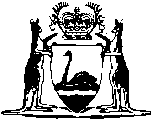 Liquor Control Act 1988Liquor Control (Kundat Djaru Restricted Area) Regulations 2010Western AustraliaLiquor Control (Kundat Djaru Restricted Area) Regulations 2010Contents1.	Citation	12.	Commencement	13.	Term used: Kundat Djaru Aboriginal Community	15.	Declaration of restricted area	16.	Notice of restricted area	27.	Prohibitions as to liquor in the Kundat Djaru Aboriginal Community	28.	Seizure and disposal of containers of liquor	29.	Period during which these regulations have effect	3NotesCompilation table	4Other notes	4Defined termsWestern AustraliaLiquor Control Act 1988Liquor Control (Kundat Djaru Restricted Area) Regulations 20101.	Citation		These regulations are the Liquor Control (Kundat Djaru Restricted Area) Regulations 2010.2.	Commencement		These regulations come into operation as follows —	(a)	regulations 1 and 2 — on the day on which these regulations are published in the Gazette;	(b)	the rest of the regulations — on the day after that day.3.	Term used: Kundat Djaru Aboriginal Community		In these regulations — 	Kundat Djaru Aboriginal Community means the area of land described as Lot 62 on Deposited Plan 216499 being the whole of the land in the Record of Qualified Certificate of Crown Land Title Volume LR3055 Folio 194.[4.	Deleted: SL 2022/158 r. 4.]5.	Declaration of restricted area		The Kundat Djaru Aboriginal Community is declared to be a restricted area for the purposes of section 175(1a) of the Act.6.	Notice of restricted area	(1)	The Director of Liquor Licensing must take all reasonable steps to cause to be posted, and while the Kundat Djaru Aboriginal Community continues to be a restricted area by operation of regulation 5 to be kept posted, at each place where a customary access route enters the Kundat Djaru Aboriginal Community a notice — 	(a)	describing the offences set out in regulation 7; and	(b)	specifying the penalties for those offences.	(2)	A failure to comply with subregulation (1) does not invalidate the declaration in regulation 5.7.	Prohibitions as to liquor in the Kundat Djaru Aboriginal Community	(1)	A person who — 	(a)	brings liquor into, or causes liquor to be brought into, the Kundat Djaru Aboriginal Community; or	(b)	has liquor in his or her possession in the Kundat Djaru Aboriginal Community,		commits an offence.	Penalty:	(a)	if subregulation (2) applies — a fine of $5 000;	(b)	in any other case — a fine of $2 000.	(2)	This subregulation applies to an offence under subregulation (1) committed by a licensee, a manager of licensed premises or a director of a body corporate that holds a licence.8.	Seizure and disposal of containers of liquor		Despite section 155(4) and (5) of the Act, a member of the Police Force may seize and, as soon as is practicable, dispose of any opened or unopened container of liquor suspected on reasonable grounds to be the subject of an offence under regulation 7.9.	Period during which these regulations have effect		Unless sooner repealed, these regulations have effect for the period that ends at the close of 18 September 2024.	[Regulation 9 amended: Gazette 13 Sep 2013 p. 4291; 14 Mar 2014 p. 631; 9 Sep 2016 p. 3888; 6 Sep 2019 p. 3202; SL 2022/158 r. 5; SL 2023/140 r. 4.]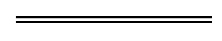 NotesThis is a compilation of the Liquor Control (Kundat Djaru Restricted Area) Regulations 2010 and includes amendments made by other written laws. For provisions that have come into operation see the compilation table.Compilation tableOther notes1	These regulations expire at the close of 18 September 2024 (see r. 9).Defined terms[This is a list of terms defined and the provisions where they are defined.  The list is not part of the law.]Defined term	Provision(s)Kundat Djaru Aboriginal Community	3CitationPublishedCommencementLiquor Control (Kundat Djaru Restricted Area) Regulations 2010 117 Sep 2010 p. 4766-7r. 1 and 2: 17 Sep 2010 (see r. 2(a));
Regulations other than r. 1 and 2: 18 Sep 2010 (see r. 2 (b))Liquor Control (Kundat Djaru Restricted Area) Amendment Regulations 201313 Sep 2013 p. 4291r. 1 and 2: 13 Sep 2013 (see r. 2(a));
Regulations other than r. 1 and 2: 14 Sep 2013 (see r. 2 (b))Liquor Control (Kundat Djaru Restricted Area) Amendment Regulations 201414 Mar 2014 p. 631r. 1 and 2: 14 Mar 2014 (see r. 2(a));
Regulations other than r. 1 and 2: 15 Mar 2014 (see r. 2 (b))Liquor Control Regulations Amendment (Restricted Area) Regulations 2016 Pt. 39 Sep 2016 p. 3887-810 Sep 2016 (see r. 2(b))Liquor Control (Kundat Djaru Restricted Area) Amendment Regulations 20196 Sep 2019 p. 3202r. 1 and 2: 6 Sep 2019 (see r. 2(a));
Regulations other than r. 1 and 2: 7 Sep 2019 (see r. 2(b))Racing and Gaming Regulations Amendment (Liquor Control) Regulations (No. 3) 2022 Pt. 2SL 2022/158 9 Sep 202210 Sep 2022 (see r. 2(b))Racing and Gaming Regulations Amendment (Liquor Control) Regulations (No. 4) 2023 Pt. 2SL 2023/140 6 Sep 20237 Sep 2023 (see r. 2(b))